Thermo Scientific Barnstead Classic Still 2 and 5 GPH Pre-Start-Up ChecklistSection 1 - System Identification	       		Section 2 - Accessories and Unpacking		Section 3 - Location Requirements  Section 4 - Electrical Requirements	Section 5 - Water and Drain SpecificationsSection 6 - Other Specifications and Additional NotesSection 7 - Authorized Certification & Customer AgreementSection 8 - Thermo Scientific ReviewSection 9 - Addendum Section 9 - Addendum   Fully Automatic Controls (FAC) components shown in solid lines. 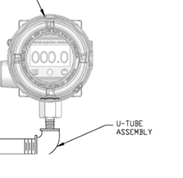 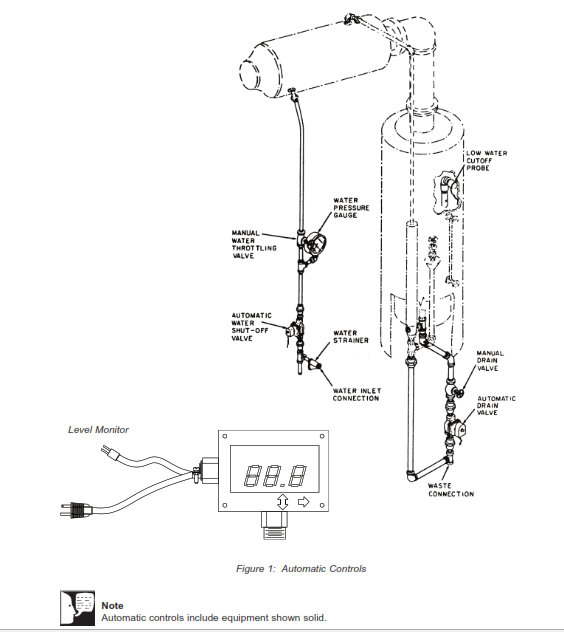 Figure 1 Fully Automatic Controls Instructions for Use:Please complete all sections of this Site Inspection form in preparation for the start-up of your new water purification system.  This is a fillable form.Failure to have the site ready will result in delays and additional charges. See FAQ for water system start-up at www.thermofisher.com/installation Rename form with your company name on the end.  Save completed form for your own records.Email the completed form to: servicesupport.led.asheville@thermofisher.com      Site Name Address Address/Bldg.   Room Number City State Zip Lab Hours (from-to) Weekday Lab Contact Name Lab Contact Phone Lab Contact PhoneExtension      Extension       Lab Contact Email Alternate Contact Alt. Contact Phone Alt. Contact Phone Alt. Contact Email Purchase Order Case number(from email notification) Case number(from email notification) Special Instructions to get into facilitySection 1: System IdentificationCheck the Model and enter the Serial Number for the system.If multiple units to be set-up, please list all serial numbers below.Section 1: System IdentificationCheck the Model and enter the Serial Number for the system.If multiple units to be set-up, please list all serial numbers below. A1013-B-61  2 GPH,  240 V, 1 Phase	 A1013-C   2 GPH,  240 V, 3 Phase  A1015-B-61  5 GPH,  240V, 1 Phase	 A1015-C  5 GPH,  240V, 3 Phase	 A1013-B-61  2 GPH,  240 V, 1 Phase	 A1013-C   2 GPH,  240 V, 3 Phase  A1015-B-61  5 GPH,  240V, 1 Phase	 A1015-C  5 GPH,  240V, 3 Phase	System Serial Number:  Is this unit replacing an existing water purification system?  If Yes, what is the Model number of the unit being replaced?  Serial number?  If No, skip to section 2.Note:  Existing system must be removed and disposed of by customer.Note:  Existing system must be removed and disposed of by customer.Section 2:  Optional Accessories Indicate which Accessories were ordered/received.Section 2:  Optional Accessories Indicate which Accessories were ordered/received.Fully Automatic Controls (FAC) - See addendum for drawing of FAC   G2100 – 2 GPH FAC Controls   G2110 – 5GPH FAC ControlsStorage Tank and Accessories  B3045* – 25G Tank  H1001 – 25G Tank Floor Stand (required with B3045 Tank)  Other Storage (please specify)__      ___________________________________   H3111 – Vent Guard and Water Seal (required for B3045 Tank)  H4005 – UV Light for Tank  H11XX  - Distribution Pump*If not ordered/received, please consult your sales representative or service engineer for guidance.Fully Automatic Controls (FAC) - See addendum for drawing of FAC   G2100 – 2 GPH FAC Controls   G2110 – 5GPH FAC ControlsStorage Tank and Accessories  B3045* – 25G Tank  H1001 – 25G Tank Floor Stand (required with B3045 Tank)  Other Storage (please specify)__      ___________________________________   H3111 – Vent Guard and Water Seal (required for B3045 Tank)  H4005 – UV Light for Tank  H11XX  - Distribution Pump*If not ordered/received, please consult your sales representative or service engineer for guidance.  Section 2:  Unpacking Classic Still System will arrive bolted to a pallet.   All optional accessories are delivered in separate packaging.  Unpack system and locate accessory parts as listed in the “Unpacking” section of Classic Still Manual. If any components are missing, please contact  customerservice.led.asheville@thermofisher.com . Include model, serial number of system and missing component.Complete system and accessories arrived and are unpacked?   Yes    No, unit is still in box/on pallet      Yes    No, unit is still in box/on pallet   Section 3:  Location RequirementsIt is the responsibility of the customer’s onsite facilities department to:Review space requirements, mounting instructions and precautions/warnings per system operation manual. Set up water system in its final location. Classic still comes mounted on a floor stand. Removal from floor stand will void UL approval. Classic still floor stand and storage tank floor stand have leveling feet and must be anchored to the floor by customer.  Distilled water from Classic still must flow downward toward storage tank and must not be further than 30” apart.  Location of the Classic still and tank will be determined by the water supply and drain. It is the responsibility of Unity Lab Service to do the following: Set up equipment with tubing and accessories.Start-up system and check for leaks and proper operation.Training on operation and maintenance of system.Start-up service does not include drilling into walls, floors, or countertops.Please complete the section below to verify where the system and accessories will be mounted.Section 3:  Location RequirementsIt is the responsibility of the customer’s onsite facilities department to:Review space requirements, mounting instructions and precautions/warnings per system operation manual. Set up water system in its final location. Classic still comes mounted on a floor stand. Removal from floor stand will void UL approval. Classic still floor stand and storage tank floor stand have leveling feet and must be anchored to the floor by customer.  Distilled water from Classic still must flow downward toward storage tank and must not be further than 30” apart.  Location of the Classic still and tank will be determined by the water supply and drain. It is the responsibility of Unity Lab Service to do the following: Set up equipment with tubing and accessories.Start-up system and check for leaks and proper operation.Training on operation and maintenance of system.Start-up service does not include drilling into walls, floors, or countertops.Please complete the section below to verify where the system and accessories will be mounted.Section 3:  Location RequirementsIt is the responsibility of the customer’s onsite facilities department to:Review space requirements, mounting instructions and precautions/warnings per system operation manual. Set up water system in its final location. Classic still comes mounted on a floor stand. Removal from floor stand will void UL approval. Classic still floor stand and storage tank floor stand have leveling feet and must be anchored to the floor by customer.  Distilled water from Classic still must flow downward toward storage tank and must not be further than 30” apart.  Location of the Classic still and tank will be determined by the water supply and drain. It is the responsibility of Unity Lab Service to do the following: Set up equipment with tubing and accessories.Start-up system and check for leaks and proper operation.Training on operation and maintenance of system.Start-up service does not include drilling into walls, floors, or countertops.Please complete the section below to verify where the system and accessories will be mounted.Is Classic Still floor stand bolted to the floor in final location?Is Classic Still floor stand bolted to the floor in final location? Yes                   No, not ready *Is Storage tank floor stand bolted to the floor in final location?Is Storage tank floor stand bolted to the floor in final location? Yes                   No, not ready * NA, using non-Thermo storageIs floor level and can support the weight of the system?Is floor level and can support the weight of the system? Yes                     Not sure* If marked “Not Ready”, the water system must be in location or wall mounted before the service engineer arrives.* If marked “Not Ready”, the water system must be in location or wall mounted before the service engineer arrives.Date System will be ready: (MM/DD/YYYY)Section 4: Electrical RequirementsIt is the responsibility of the customer’s onsite facilities department to do the following:A licensed electrician is required to connect the main electrical power source with on/off to the Classic Still contactor box.  Confirm electrical requirements for contactor box which provides power to the heating elements to verify the voltage and phase meets the power available in the building as noted in Chart 1 below.   See Electrical Requirements section 4 “Installation” in the Classic Still Operation Manual for more details.  Section 4: Electrical RequirementsIt is the responsibility of the customer’s onsite facilities department to do the following:A licensed electrician is required to connect the main electrical power source with on/off to the Classic Still contactor box.  Confirm electrical requirements for contactor box which provides power to the heating elements to verify the voltage and phase meets the power available in the building as noted in Chart 1 below.   See Electrical Requirements section 4 “Installation” in the Classic Still Operation Manual for more details.  Section 4: Electrical RequirementsIt is the responsibility of the customer’s onsite facilities department to do the following:A licensed electrician is required to connect the main electrical power source with on/off to the Classic Still contactor box.  Confirm electrical requirements for contactor box which provides power to the heating elements to verify the voltage and phase meets the power available in the building as noted in Chart 1 below.   See Electrical Requirements section 4 “Installation” in the Classic Still Operation Manual for more details.  Have Electrical requirements been met?Have Electrical requirements been met?Yes                          No   Section 5: Feed Water & Drain RequirementsIt is the responsibility of the customer’s onsite facilities department to prepare the water supply and drain:Feed water must be connected to cold tap water with feed water pressure 40-90psi.  See Chart 2 below for feed water specifications.  If the Fully Automatic Controls (FAC) HAVE NOT been purchased, the customer must supply the plumbing directly to the Condenser inlet of the still.  A customer supplied shutoff valve (ball valve) and throttling valve (gate valve) must installed in the cooling water supply line, just before the still. If the FAC (G2100 or G2110) HAS been purchased, the inlet water line will need to be connected directly to the inlet of the FAC. See FAC drawing below.  Atmospherically vented drain is required within 2 to 3 feet of still with downward slope. Drain must allow water flow of up to 40 GPH and temperatures up to 200°F.   A licensed plumber should connect the inlet water and drain lines. ULS service technician will connect the accessories such as the FAC to the still, level monitor (included with the FAC) to the tank, start system, verify water flow rates and operation. Thermo Scientific will not be responsible for modifying building plumbing. Section 5: Feed Water & Drain RequirementsIt is the responsibility of the customer’s onsite facilities department to prepare the water supply and drain:Feed water must be connected to cold tap water with feed water pressure 40-90psi.  See Chart 2 below for feed water specifications.  If the Fully Automatic Controls (FAC) HAVE NOT been purchased, the customer must supply the plumbing directly to the Condenser inlet of the still.  A customer supplied shutoff valve (ball valve) and throttling valve (gate valve) must installed in the cooling water supply line, just before the still. If the FAC (G2100 or G2110) HAS been purchased, the inlet water line will need to be connected directly to the inlet of the FAC. See FAC drawing below.  Atmospherically vented drain is required within 2 to 3 feet of still with downward slope. Drain must allow water flow of up to 40 GPH and temperatures up to 200°F.   A licensed plumber should connect the inlet water and drain lines. ULS service technician will connect the accessories such as the FAC to the still, level monitor (included with the FAC) to the tank, start system, verify water flow rates and operation. Thermo Scientific will not be responsible for modifying building plumbing. Section 5: Feed Water & Drain RequirementsIt is the responsibility of the customer’s onsite facilities department to prepare the water supply and drain:Feed water must be connected to cold tap water with feed water pressure 40-90psi.  See Chart 2 below for feed water specifications.  If the Fully Automatic Controls (FAC) HAVE NOT been purchased, the customer must supply the plumbing directly to the Condenser inlet of the still.  A customer supplied shutoff valve (ball valve) and throttling valve (gate valve) must installed in the cooling water supply line, just before the still. If the FAC (G2100 or G2110) HAS been purchased, the inlet water line will need to be connected directly to the inlet of the FAC. See FAC drawing below.  Atmospherically vented drain is required within 2 to 3 feet of still with downward slope. Drain must allow water flow of up to 40 GPH and temperatures up to 200°F.   A licensed plumber should connect the inlet water and drain lines. ULS service technician will connect the accessories such as the FAC to the still, level monitor (included with the FAC) to the tank, start system, verify water flow rates and operation. Thermo Scientific will not be responsible for modifying building plumbing. Feed water supply is connected to the Classic Still OR Fully Automatic Controls as described above?Feed water supply is connected to the Classic Still OR Fully Automatic Controls as described above?  Yes                          Not ready*Feed water has customer supplied shutoff valve and throttling valve?Feed water has customer supplied shutoff valve and throttling valve?  Yes, shutoff valve supplied                        Yes, customer supplied throttling valve provided   Throttling Valve supplied w/FAC     Not ready*Feed water is connected to cold tap water with water pressure of 40 – 90 psi?Feed water is connected to cold tap water with water pressure of 40 – 90 psi?  Yes                          No Classic still is connected to an atmospherically vented drain that is within 2 to 3 feet of still with downward slope, can handle water flow of up to 40 GPH and temperatures up to 200°F? Classic still is connected to an atmospherically vented drain that is within 2 to 3 feet of still with downward slope, can handle water flow of up to 40 GPH and temperatures up to 200°F?   Yes                          No * If you marked “Not Ready”, the water system must be set up in location before the service engineer arrives.* If you marked “Not Ready”, the water system must be set up in location before the service engineer arrives.* If you marked “Not Ready”, the water system must be set up in location before the service engineer arrives.Section 6: Other Specifications - Distribution Pump and Loop If connecting a Thermo Scientific distribution pump to the still tank, a reverse acting level monitor is used to control the pump.  Thermo Scientific will connect our distribution pump to our level monitor and tank for operation. The distribution line connections are the responsibility of the system owner.   Non - Thermo Scientific pumps would not be installed/set up by ULS.  Section 6: Other Specifications - Distribution Pump and Loop If connecting a Thermo Scientific distribution pump to the still tank, a reverse acting level monitor is used to control the pump.  Thermo Scientific will connect our distribution pump to our level monitor and tank for operation. The distribution line connections are the responsibility of the system owner.   Non - Thermo Scientific pumps would not be installed/set up by ULS.  Section 6: Other Specifications - Distribution Pump and Loop If connecting a Thermo Scientific distribution pump to the still tank, a reverse acting level monitor is used to control the pump.  Thermo Scientific will connect our distribution pump to our level monitor and tank for operation. The distribution line connections are the responsibility of the system owner.   Non - Thermo Scientific pumps would not be installed/set up by ULS.  Will storage tank be connected to Thermo Scientific distribution pump?Will storage tank be connected to Thermo Scientific distribution pump? Yes, connected to Thermo pump                        Will be connected to alternate supplier pump  Not connected to distribution pumpSection 6: Other Specifications – TrainingULS technician will assemble Classic still, set-up accessories, verify proper operation of system, and provide a short training.The primary operator of the instrument must be available during start-up visit and for training during the initial instrument setup.  Section 6: Other Specifications – TrainingULS technician will assemble Classic still, set-up accessories, verify proper operation of system, and provide a short training.The primary operator of the instrument must be available during start-up visit and for training during the initial instrument setup.  Section 6: Other Specifications – TrainingULS technician will assemble Classic still, set-up accessories, verify proper operation of system, and provide a short training.The primary operator of the instrument must be available during start-up visit and for training during the initial instrument setup.  Will someone be available during set-up and training?Will someone be available during set-up and training?   Yes                          No ADDITIONAL NOTES:  Please explain any “No” or “Not Ready” responses in Sections 1-6 above.   Also enter additional notes and comments about the installation site or system start-up in the section below.   For example, is the Classic Still going to be connected to another system? ADDITIONAL NOTES:  Please explain any “No” or “Not Ready” responses in Sections 1-6 above.   Also enter additional notes and comments about the installation site or system start-up in the section below.   For example, is the Classic Still going to be connected to another system? ADDITIONAL NOTES:  Please explain any “No” or “Not Ready” responses in Sections 1-6 above.   Also enter additional notes and comments about the installation site or system start-up in the section below.   For example, is the Classic Still going to be connected to another system?   Section 7: Customer AgreementI have reviewed the attached site inspection form and agree that all specifications required for the start-up of the Water Purification system can be met unless otherwise noted on this form. Customer acknowledges it is their responsibility to complete the activities listed above. If the site is not ready when the technician arrives and the start-up cannot be completed, the customer will be responsible for charges including time and travel associated with a second service call to complete the start-up (minimum time/travel fee of $300).Incorrectly filled out forms or misrepresentation may result in additional charges at the discretion of Thermo Fisher Scientific or their authorized partner. Please consult with your Field Service Engineer or Territory Sales Representative with any questions.  Section 7: Customer AgreementI have reviewed the attached site inspection form and agree that all specifications required for the start-up of the Water Purification system can be met unless otherwise noted on this form. Customer acknowledges it is their responsibility to complete the activities listed above. If the site is not ready when the technician arrives and the start-up cannot be completed, the customer will be responsible for charges including time and travel associated with a second service call to complete the start-up (minimum time/travel fee of $300).Incorrectly filled out forms or misrepresentation may result in additional charges at the discretion of Thermo Fisher Scientific or their authorized partner. Please consult with your Field Service Engineer or Territory Sales Representative with any questions.  Section 7: Customer AgreementI have reviewed the attached site inspection form and agree that all specifications required for the start-up of the Water Purification system can be met unless otherwise noted on this form. Customer acknowledges it is their responsibility to complete the activities listed above. If the site is not ready when the technician arrives and the start-up cannot be completed, the customer will be responsible for charges including time and travel associated with a second service call to complete the start-up (minimum time/travel fee of $300).Incorrectly filled out forms or misrepresentation may result in additional charges at the discretion of Thermo Fisher Scientific or their authorized partner. Please consult with your Field Service Engineer or Territory Sales Representative with any questions. Customer namePrint Name Customer                                                                     SignatureSignature Date  Section 8: To Be Completed By Authorized Thermo Fisher Service Representative On-SiteI have reviewed the attached, completed customer site inspection form and confirm that the specifications for start-up were met.  Section 8: To Be Completed By Authorized Thermo Fisher Service Representative On-SiteI have reviewed the attached, completed customer site inspection form and confirm that the specifications for start-up were met.  Section 8: To Be Completed By Authorized Thermo Fisher Service Representative On-SiteI have reviewed the attached, completed customer site inspection form and confirm that the specifications for start-up were met. Name of Thermo Scientific Service Representative   Yes                          No* *If No, please make a note of missing or incorrect specifications and forward a copy of the completed form to Service Manager and Sales Representative for consultation:*If No, please make a note of missing or incorrect specifications and forward a copy of the completed form to Service Manager and Sales Representative for consultation:*If No, please make a note of missing or incorrect specifications and forward a copy of the completed form to Service Manager and Sales Representative for consultation:  Notes and Comments:        Notes and Comments:        Notes and Comments:      